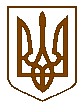 БУЧАНСЬКИЙ МІСЬКИЙ ГОЛОВАР О З П О Р Я Д Ж Е Н Н Я« 05 » липня 2018 року						         	       № 139Про скликання чергового засідання41-ї сесії Бучанської міської радиVII скликання	На підставі ст.42, 46 Закону України «Про місцеве самоврядування в Україні»,РОЗПОРЯДЖАЮСЬ:Скликати 41-шу чергову сесію Бучанської міської ради VII скликання                           о 10.00 год., 17 липня 2018 року в приміщенні Центрального будинку культури, за адресою: м. Буча, вул. Пушкінська, 61-В.До порядку денного 41-ї чергової сесії внести питання у відповідності із додатком.В.о. завідувача загальним відділом Вакуленко О.В. довести дане розпорядження до відома депутатів Бучанської міської ради.В.о. керуючого справами Гапченку Д.О. запросити на сесію керівників управлінь та відділів міської ради, представників засобів масової інформації. Контроль за виконанням даного розпорядження покласти на секретаря ради Олексюка В.П.Міський голова							  	А.П. ФедорукПогоджено:В.о. керуючого справами						Д.О.ГапченкоЗавідувач юридичним відділом					М.С.Бєляков